PREFEITURA MUNICIPAL DE RIBEIRÃO CORRENTE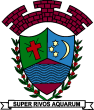 DEPARTAMENTO DE EDUCAÇÃOE.M.E.B. “JORNALISTA GRANDUQUE JOSÉ”Rua Marechal Deodoro, 815 – Bairro Centro – Ribeirão Corrente - SP. CEP: 14445-000 - Fone: (16) 3749.1017Ato de Criação: Lei Municipal Nº 986, de 20 de março de 2008Email - granduquejose@educacao.sp.gov.brPeríodo de Estudo em Casa -  Distanciamento Social – Covid-19 Revisão de Geografia – 1° Bimestre – 2020 – 6º ano – Professoras: Elisangela e Talita5ª Semana: 04 a 8 de Maio – 3 aulasOrientações:- Ler os textos e responder os exercíciosTexto: Paisagem Paisagem, para a Geografia, significa duas coisas: tudo aquilo que os sentidos humanos (tato, audição, olfato, visão) podem captar. Tudo aquilo que sua visão consegue enxergar é uma paisagem, tudo aquilo que sua audição escuta é uma paisagem. Portanto, tudo que o ser humano consegue sentir é uma paisagem.Assim, a paisagem pode ser dividida em duas: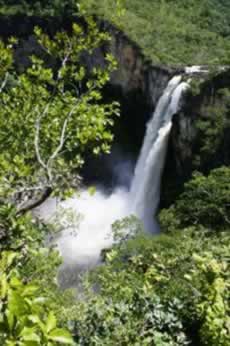 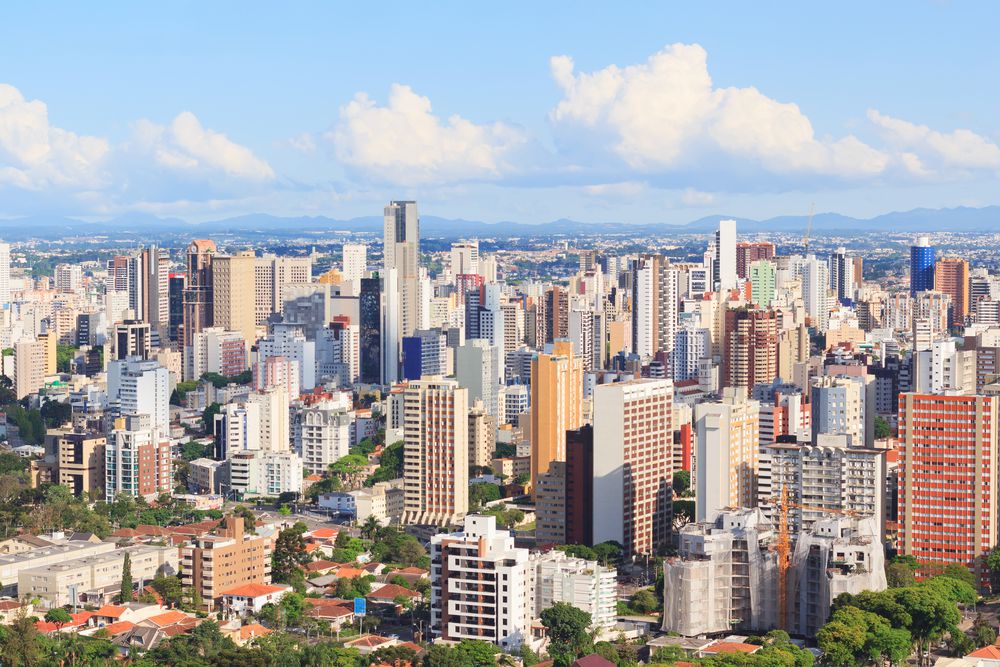 EXERCÍCIO1. Enumere corretamente com base nos conceitos de paisagem natural e paisagem cultural:(1) Paisagem Natural			(2) Paisagem Cultural(   ) Parque ambiental criado no espaço urbano de uma cidade(   ) Reserva ambiental em área rural(   ) Hotel fazenda reservado para o turismo(   ) Floresta equatorial não ocupada pelo homem(   ) A rua de uma cidade industrializada(   ) Área do espaço urbano dedicada à promoção de práticas culturaisTexto: Orientação e localização no espaço geográficoA orientação é a determinação de ao menos um dos pontos cardeais, importante para representar a direção da área de um mapa. Alguns instrumentos utilizados na determinação da orientação cartográfica são o sol, a Rosa dos Ventos, a Bússola e o aparelho de GPS.Rosa dos VentosAs rosas dos ventos já se faziam presentes em mapas portulanos no século XIV, que eram mapas utilizados pelos grandes navegadores europeus. Os pontos cardeais foram determinados com base na observação do Sol. Verificou- se que ele aparece na mesma posição. Sendo assim, estende-se o braço direito para o nascente, teremos o leste, a braço esquerdo apontará o oeste (poente), na frente será o norte e às costas será o sul.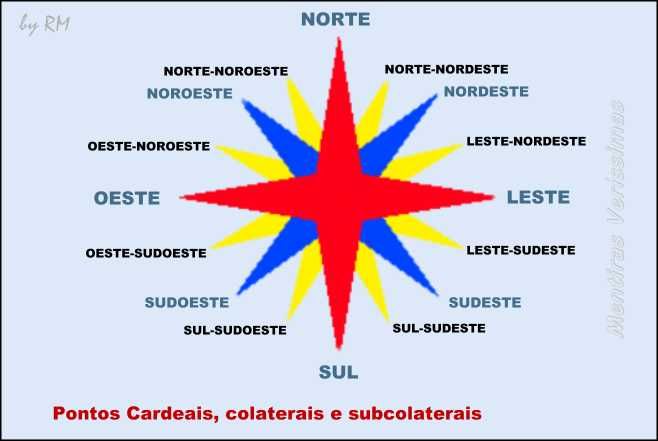 Quando queremos indicar a alguém onde é a nossa casa, podemos usar um ponto de referência como uma avenida. Porém, se queremos localizar na superfície do nosso planeta uma cidade ou um navio em alto-mar, precisamos de orientações mais precisas, para tanto usa-se um conjunto de linhas imaginárias traçadas sobre os mapas e globos. Essas linhas são denominados paralelos e meridianos.Paralelos – são as linhas imaginárias traçadas horizontalmente sobre o planeta. Os principais paralelos são a Linha do Equador que divide a Terra em dois hemisférios Norte e Sul, os Trópicos de Câncer (Norte) e Capricórnio (Sul) e os Círculos Polares Ártico (Norte) e Antártico (Sul). Todo paralelo da Terra possui um valor específico de latitude, que pode variar de 0º a 90º para o sul ou para o norte. Meridianos – são as linhas imaginárias traçadas verticalmente sobre o planeta. O principal meridiano é o de Greenwich, estabelecido a partir de uma convenção internacional. Todo meridiano da Terra possui um valor específico de longitude, que pode variar entre 0º e 180º para o leste ou para o oeste. 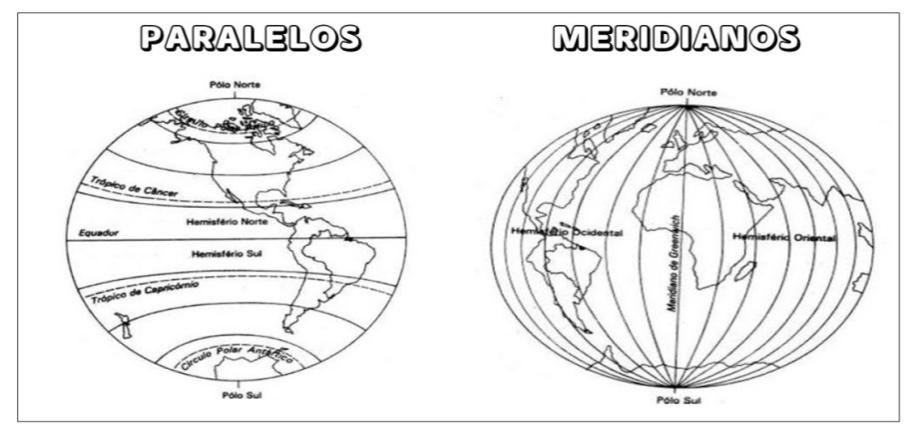 Coordenadas Geográficas: são uma combinação do sistema de paralelos e meridianos com base nas longitudes e as latitudes para endereçar todo e qualquer ponto da superfície terrestre.Latitude – é à distância, medida em graus, entre qualquer ponto da superfície terrestre e a Linha do Equador. Varia entre 0º graus na linha do Equador, até 90º ao Sul ou ao Norte. Longitude – é à distância, medida em graus, entre qualquer ponto da superfície terrestre e o Meridiano de Greenwich, outra linha imaginária que é empregada para definir a separação dos hemisférios leste e oeste. Varia entre 0ºgraus na linha do Equador, até 180º a Leste ou a Oeste.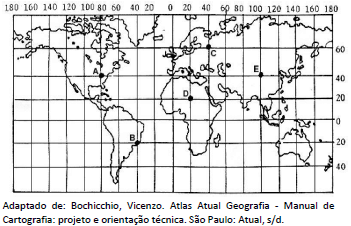 EXERCÍCIOS1. Agora é a sua vez de localizar as coordenadas dos pontos restantesLocalização do ponto C:Latitude: ____________Longitude ___________2.Observe a rosa dos ventos e complete as lacunas com os respectivos pontos, indicando o nome a abreviatura de cada um deles. Observe o exemplo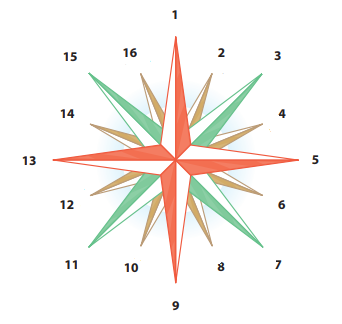 Texto:Movimentos da TerraA Terra faz movimentos constantes no espaço. Esses movimentos são chamados de rotação e translação.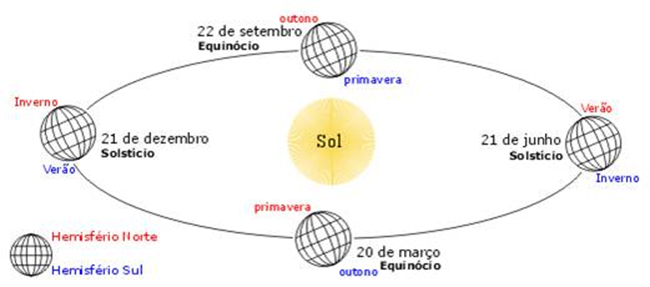 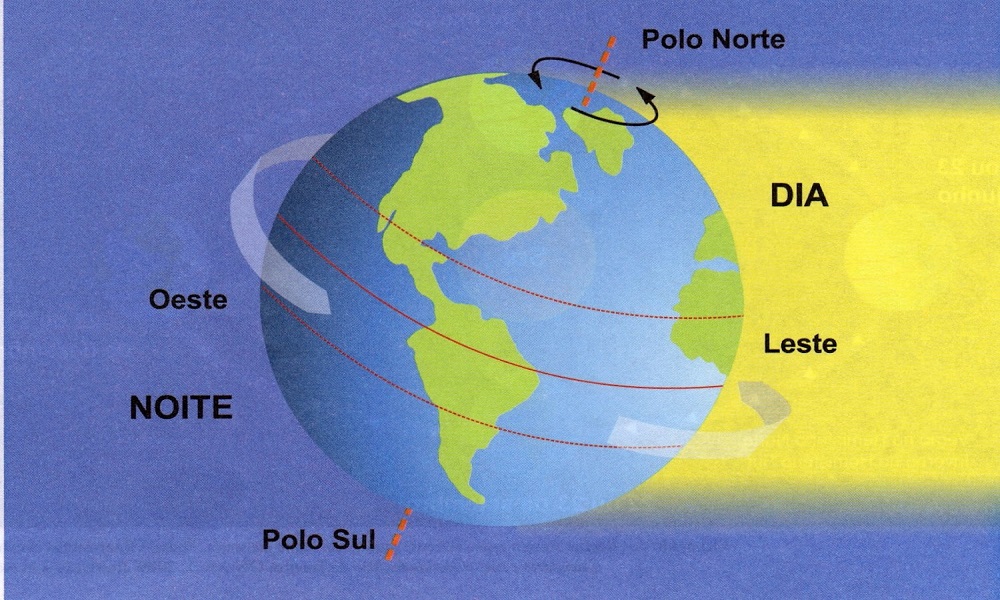 .Texto: Zonas térmicas da TerraO globo terrestre está classificado em cinco zonas térmicas, as principais são: zona tropical ou intertropical, zonas temperadas e zonas polares.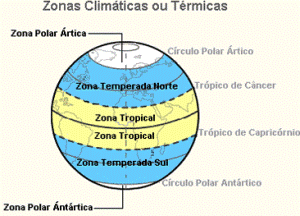 Texto: A estrutura interna do planeta TerraA estrutura interna da Terra foi classificada em três principais camadas: a crosta, o manto e o núcleo. Juntas, essas camadas atingem aproximadamente 6.370 quilômetros entre a superfície e o centro do planeta.Crosta Terrestre: é a primeira das camadas da Terra, sendo também a menor e mais “fina” entre elas. Essa camada é subdividida em crosta superior e crosta inferior. A primeira é composta predominantemente por silício e alumínio e abriga as formas de relevo e todas as atividades humanas realizadas sobre a superfície terrestre. Já a segunda é composta por silício e magnésio.Manto: é a mais extensa das camadas da Terra. As rochas encontram-se em forma de material pastoso chamado de magma(temperaturas médias de 2.000ºC). O manto superior é mais pastoso que o inferior e está em movimentação. Em virtude da força exercida por esses movimentos, seus efeitos são sentidos na crosta terrestre, causando o movimento das placas tectônicas.Núcleo: posicionado abaixo do manto, é o mais quente das camadas da Terra e também é dividido em exterior e interior. Sua composição predominante é o NIFE (níquel e ferro). O núcleo externo encontra-se no estado líquido, enquanto o núcleo interno encontra-se no estado sólido.EXERCÍCIOS1. Quando falamos de latitude, é correto afirmar que ela é determinada pela___________________________ 2. Quando falamos de longitude, é correto afirmar que ela é determinada pelo _________________________ 3. Numere corretamente:( 1 ) Crosta 			( 2 ) Manto 		( 3 ) Núcleo 	( ) Camada que se localiza no centro da Terra(   ) Camada superficial da Terra          (    ) Camada que está abaixo da crosta4. Sobre os movimentos realizado pela Terra, responda:Como se chama o movimento que a Terra faz em torno de si mesma__________________Como se chama o movimento que a Terra faz em torno do sol_______________________Qual movimento dura 24 horas_______________________Qual movimento produz as estações do ano________________________Qual movimento produz os dias________________________5. Na imagem abaixo realize as seguintes atividades:a) Escreva o nome dos principais paralelos do planeta Terra.b) Escreva o nome das zonas climáticas do planeta Terra.c) Utilizando cores diferentes pinte as zonas climáticas do planeta Terra.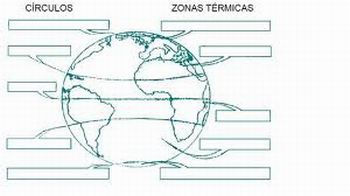 